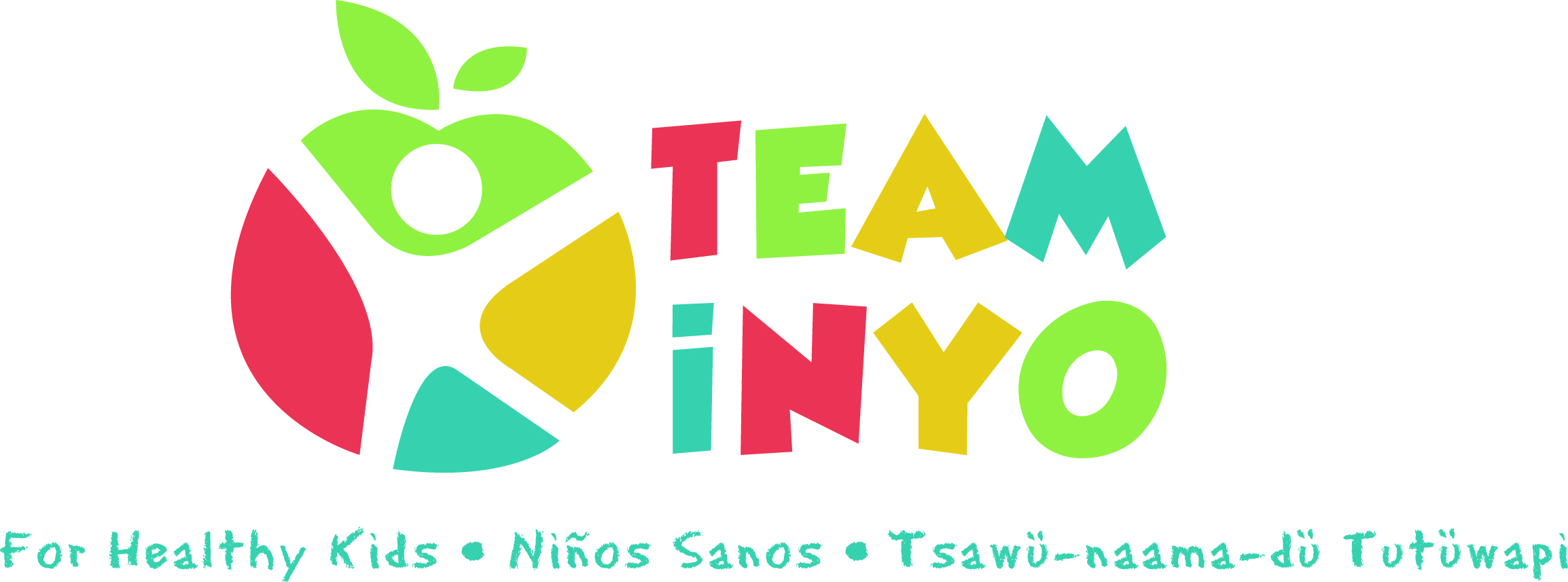 Meeting AgendaNovember 5th 202010:00-11:00amVia ZoomIntroductions									 10:00 am	Guest Speaker Elizabeth Navarro with Smile California		10:15  amChallenge Check-in and Updates	/Round Table			10:45 amAction StepPerson ResponsibleDue Date/Check -in